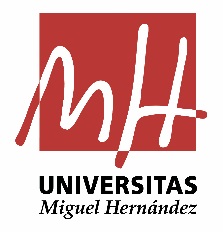  PROPUESTA La presente modificación del Presupuesto tiene por objeto, de conformidad con el procedimiento que se establece en las Normas de Ejecución y Funcionamiento del Presupuesto vigente, vistas las solicitudes presentadas por los responsables de los créditos, tramitar las transferencias presupuestarias de crédito relacionadas en el Anexo I.De acuerdo con lo anterior y en virtud de lo dispuesto en el Art. 11 y en el punto 3 apartado b) del Art. 13 de las Normas de Ejecución y Funcionamiento del Presupuesto vigente, se eleva propuesta a la Gerente de la Universidad Miguel Hernández, para la aprobación, si lo estima oportuno, de la Modificación Presupuestaria Nº 83T/19, cuyo contenido es el siguiente:Aumento por importe total de 7.751,01 Euros, en las partidas presupuestarias:La financiación se realiza con crédito transferido por el mismo importe total de las partidas presupuestarias que se relacionan en el anexo I adjunto.Elche, a 24 de mayo de 2019Juan José Bolufer PascualVicegerente Económico
           La Ilma. Sra.  de la Universidad Miguel Hernández,  con esta fecha adopta la siguiente:R E S O L U C I Ó N :La presente modificación del Presupuesto tiene por objeto, de conformidad con el procedimiento que se establece en las Normas de Ejecución y Funcionamiento del Presupuesto vigente, vistas las solicitudes presentadas por los responsables de los créditos, tramitar las transferencias presupuestarias de crédito relacionadas en el Anexo I.De acuerdo con lo anterior y en virtud de lo dispuesto en el Art. 11 y en el punto 3  apartados b) del Art. 13 de las Normas de Ejecución y Funcionamiento del Presupuesto vigente,   y vista la propuesta del Vicegerente Económico, vengo en aprobar la Modificación Nº 083T/19, cuyo contenido es el siguiente:Aumento por importe total  de 7.751,01 Euros, en las partidas presupuestarias: La financiación se realiza con crédito transferido por el mismo importe total de las partidas presupuestarias que se relacionan en el anexo I adjunto.Elche, a ____  de ________  de 2019Emma Benlloch MarcoGerentePARTIDADENOMINACIÓNIMPORTE08.01_.___.__/424.0_.__/62101INST. TÉCNICAS Y OTRA MAQUINARIA NECESARIA PUESTA EN MARCHA INST. TÉCNICAS (ELECTRÓNICA, MAT. DEPORT4.098,9106.00_.___.__/122.03.__/62100MAQUINARIA, ÚTILES Y APARATOS1.467,9753.00_.___.__/422.0_.__/62401MATERIAL INFORMÁTICO INVENTARIABLE1.831,0028.00_.___.__/422.0_.__/62300MOBILIARIO Y ENSERES281,7401.01_.___.__/122.0_.__/62401GASTOS DE FUNCIONAMIENTO UNIDAD DE PROTOCOLO71,39SERVICIO DE GESTIÓNPRESUPUESTARIA Y PATRIMONIAL______________________RESOLUCIÓN DE LA ILMA. SRA. GERENTE DE LA UNIVERSIDAD MIGUEL HERNÁNDEZNÚMERO:________________PARTIDADENOMINACIÓNIMPORTE08.01_.___.__/424.0_.__/62101INST. TÉCNICAS Y OTRA MAQUINARIA NECESARIA PUESTA EN MARCHA INST. TÉCNICAS (ELECTRÓNICA, MAT. DEPORT4.098,9106.00_.___.__/122.03.__/62100MAQUINARIA, ÚTILES Y APARATOS1.467,9753.00_.___.__/422.0_.__/62401MATERIAL INFORMÁTICO INVENTARIABLE1.831,0028.00_.___.__/422.0_.__/62300MOBILIARIO Y ENSERES281,7401.01_.___.__/122.0_.__/62401GASTOS DE FUNCIONAMIENTO UNIDAD DE PROTOCOLO71,39